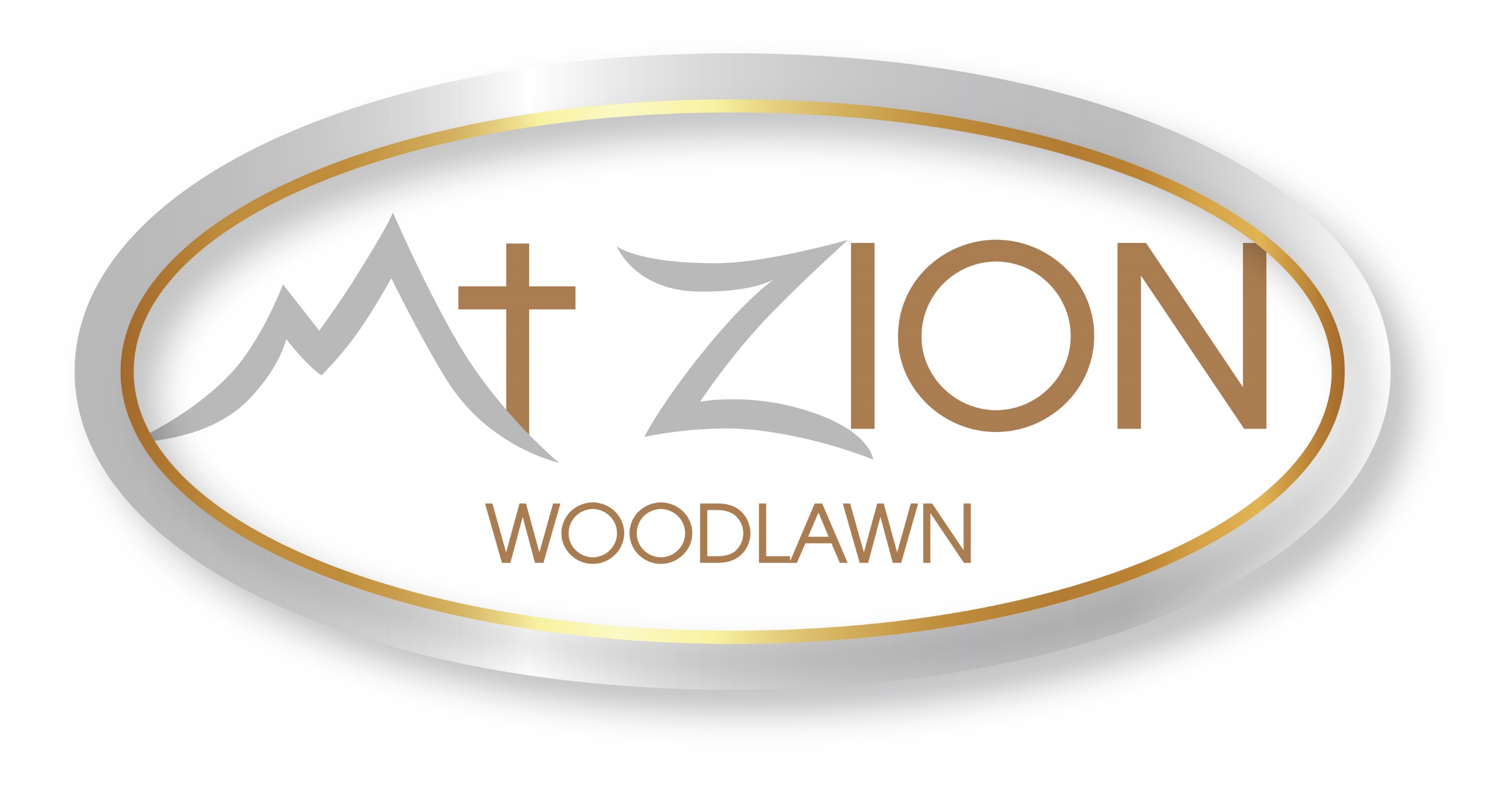 FROM THE OFFICE OF THE SENIOR PASTORChurch CorrespondenceSeptember 21, 2022 Pastor’s CornerHello Mt. Zion! I greet you in the precious name of our Lord and Savior Jesus Christ! I am so excited about the great things that God is doing in our midst. As we are still moving through this pandemic, we are slowly but surely bringing back different aspects to our worship experience. First, we have relaunched our Children’s Church, brought back Altar Call, and coming in September mass choir will be singing during morning worship.It is my hope that we will start the process slowly to return to normal operations as safely as possible. I am so thankful for the members that have submitted and returned their surveys. I have started the process of analyzing the results. I have shared trends of the survey with church leadership. My hope and prayer will be to develop a well strategic plan using the feedback and input from our members. The initial feedback and input that I have received already have been very helpful and I value our members’ thoughts and concerns. One thing is for sure, we are going in the right direction based on the surveys I have received so far. Although we can always improve and make things better, we can find encouragement that God is taking our ministry to higher heights. Please remember we are Bible-Based, Christ-Centered, Discipleship-Driven, and Mission-Minded! This is the thrust of our ministry at our church! We are moving up the King’s highway! I am very excited about the future of Mt. Zion. Please know that my wife and I are praying for you and your family! God bless and see you on Sunday! Please remember to invite, invite and invite your family and friends to our worship service!Pastor G’s Contact InfoCell: 513-516-3708 Email: mtzion.pastor16@gmail.comOffice Hours: Tues-Thurs 11am-4pm Youth Ministry From the Youth Director:We are inviting all Mt Zion Teens to attend the Historically Black College Fair presented by CABUCA! Gain a wealth of information about what to expect as you start your journey towards higher education. Hope to see you all there! (Please see the flyer for more information)We will resume its regular schedule (2nd, 3rd, & 4th Sunday) in October. We are looking forward to the fun in store for the month of October! Memory Verse: Psalm 119:105, “Your word is a lamp for my feet, a light on my path” NIV~Sister Aleshia GrahamYouth Director Contact InfoSister Aleshia GrahamCell: 513-516-3707Email: aleshia_graham@yahoo.comChildren’s Church is every 2nd, 3rd, and 4th Sunday (5th Sunday Youth Sunday)Did You Know?Register to VoteBeginning Sunday, September 18, 2022, someone will be in the vestibuleregistering people to vote. We will have someone registering you to vote eachSunday through October 23, 2022. We realize that this is an off-year electionhowever, it is more important than ever that we vote and have our voices heard.Our democracy is under attack, and we cannot afford not to vote. We will also haveabsentee ballots for those living in Hamilton County.Matthew 25 Hunger WalkFriendly reminder, please register for the Matthew 25 Hunger Walk by November 5, 2022. Mt Zion has a team set up, so look for Mt. Zion Woodlawn Walkers when you register. (Please see flyer for more information)Nominations Requested!The Nominating Committee is soliciting nominations from the congregation for individuals to fill 2 positions on the Trustee Ministry. We ask that you prayerfully consider your recommendation and ensure that each Candidate is Willing and Able to Serve Prior to Submitting your Form. (Please see flyer for more information)Mt. Zion Woodlawn Virtual Blood DriveSaturday, October 8 thru Saturday, October 15, 2022  Please mention MT. ZION when making your donation at your neighborhood Hoxworth Blood Center. During this time period, donors will receive a free Bengals T-shirt for their donation.Thanks,Sis. Bonita LaysonHealth & Wellness MinistryUpcoming EventsVirtual Fall Revival (Online Only) September 21, and 28, 2022, 7:00 pmBloodSHED September 24, 2022, 5:00 pm153rd Church Anniversary (Pastor Maurice Byrant of Rebirth Church, Guest Preacher) September 25, 2022, 10:45 amFall Revival Preacher Spotlight                                          Rev. Dianne Lewis Johnson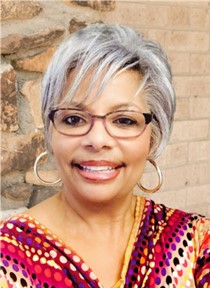 Director of Ministries of Corinthian Baptist Church, Cincinnati, OhioShe is the owner and President of Vision Planning Services, Inc.She has attended the University of Cincinnati, Boyce Bible College, Campbellsville University, and the University of Louisville.  (Please see the flyer for full bio)Prayer RequestMemorial service for Donald Hamilton, husband of Sister Betty Hamilton will be held at Thompson Hall & Jordan Funeral Home located at 11400 Winton Rd in Forest Park, OH. The service will begin at 2:00 p.m. on Saturday, September 24, 2022. Please keep Sister Hamilton lifted in prayer.Please keep Sister Ora Williams lifted in prayer. Her brother Earl Williams, passed away in Indianapolis, IN. The arrangements are as follows:                                  Date: September 24, 2022                                           Visitation: 2:00 p.m.                                           Home going: 3:00 p.m.                                           Place: Stuart Mortuary	                                2201 N. Illinois St.	                                Indianapolis, IN 46208	          Expressions of sympathy can be sent to Sister Ora at the following address:		                Sister Ora Williams		                1752 Dale Rd.		                Cincinnati, OH 45237 Please keep Sister Linda Fairbanks lifted in prayer. Her brother Douglas Fairbanks, passed away on Friday, September 16, 2022. Arrangements are incomplete at this time. Expressions of sympathy can be sent to Sister Linda at the following address:                                        Sister Linda Fairbanks                                        1012 W. Galbraith Rd.                                        Cincinnati., OH 45231Thank YouThank you for remembering to support your church financially. As a reminder you have a choice to stop by the church on Tuesdays, Wednesdays, and Thursdays between the hours of 11:00 a.m. and 4:00 p.m. to drop off your tithes and offerings. You still have the ability to use Givelify and of course your checks are still welcomed and accepted. Place your check (no cash) in a secure envelop and mail to:		Mt. Zion Baptist Church		10180 Woodlawn Blvd.		Woodlawn, OH  45215If you are having trouble receiving Church Correspondence, please let us know and we will make every effort to ensure that you receive the correspondence. Also, if you know of any member that is not receiving the correspondence, please have them to notify the church. Please continue to pray for those who are sick, shut-in and in nursing homes/care centers. I have attached a list of our sick and shut-in members as well as those that are in the nursing homes. Please check with the nursing home prior to your visit to ensure that they are allowing visitors. Please pray that all the residents will remain safe.Please join us for the following weekly worship services/Bible Studies: Wednesday Noon Bible Study (Wednesdays at 12:15 p.m.)Teacher: Deacon Sanford KirkseyScripture: 2 Thessalonians Chapter 2Dial in Number: (470) 480-9361Wednesday Evening Bible Study (Wednesdays at 7:15 p.m.)     NO WEDNESDAY NIGHT BIBLE STUDY UNTIL OCTOBERVirtual Fall Revival (September 21, 28 at 7:00 p.m.)Speaker: Rev. Dianne Lewis Johnson Facebook Live and YouTube is also available for this event: Mt. Zion Baptist Church Woodlawn; YouTube—Type in MtZionWoodlawn (It is case sensitive)Saturday Morning Bible Study (Saturdays at 10:15 a.m)Teacher: Steve McCullomScripture: John Chapter 4Dial in Number: (470) 480-9361Sunday School (Sunday, September 25, 2022, at 9:15 a.m.)Sunday’s Lesson: The Scepter Given To JudahTeachers: Sister Sherlyn BeasonStudy Scripture: Genesis 35:22b-26, 38: 24-26; 49:10-12Dial in Number: (470) 480-9361Sunday Morning Worship Service (Sunday, September 25, 2022, at 10:45 a.m.)Morning Message: Pastor Maurice Byrant of Rebirth ChurchSermon: Genesis 26:12-22Sermon Text: Keep Moving ForwardDial in Number: (470) 480-9361Facebook Live and YouTube is also available for this event: Mt. Zion Baptist Church Woodlawn; YouTube—Type in MtZionWoodlawn (It is case sensitive)Saturday Evening Prayer Receiving Prayer Request Every Saturday Evening at 4:15 p.m.Evening Prayer: DeaconsDial in Number: (470) 480-9361Monday Morning Prayer Receiving Prayer Request Every Monday Morning at 8:15 a.m.Morning Prayer: Sister Deanna KimbroughDial in Number: (470) 480-9361Reminder: All mass mailings to members should come from the office. This gives us the opportunity to ensure that the congregation receives information sanctioned by the Church.We encourage you to continue to reach out to each other to minister the Good News. Most importantly, our hope rests in the Lord Almighty, Emmanuel, God-with-Us. In the words of the Psalmist: If you make the Most High your dwelling—even the Lord who is my refuge—then no harm will befall you, no disaster will come near your tent. (Psalm 91:9-10 NIV)During this time of the pandemic, we are not alone! God is with us, and we have each other as members of the Body of Christ.In His Service,Pastor Christopher R. Graham, Sr., M. Div